РеспубликæЦæгатИрыстон - АланийыГорæтгæрон район –  Комгǽроны хъæуы цæрæнбынаты
бынæттон хиуынаффæйады администрациУ Ы Н А Ф Ф Æ                              Администрация местного самоуправленияКомгаронского сельского поселения Пригородного района
Республики Северная Осетия – Алани                                          ПОСТАНОВЛЕНИЕОт «13» 06. 2019г.                            №5                             с.КомгаронОб утверждении Порядка о применении взысканий за коррупционные правонарушения  к муниципальным служащим администрацииКомгаронского сельского поселения Пригородного района Республики Северная Осетия-Алания        В соответствии со статьей 27.1 Федерального закона от 02.03.2007 №25-ФЗ «О муниципальной службе в Российской Федерации», частью 3 статьи 23.1 Закона Республики Северная Осетия-Алания от 31.03.2008 №7-РЗ                    «О муниципальной службе в Республике Северная Осетия-Алания», руководствуясь Уставом Комгаронского сельского поселения,   ПОСТАНОВЛЯЮ:    1.Утвердить Порядок о применении взысканий  за коррупционные правонарушения к муниципальным служащим  администрации Комгаронского сельского поселения Пригородного района Республики Северная Осетия-Алания (приложение прилагается) 2.Опубликовать настоящее постановление на официальном сайте администрации Комгаронского сельского поселения.    3.Настоящее постановление вступает в силу со дня его официального обнародования.    4.Контроль за исполнением настоящего постановления оставляю за собой.Глава администрации Когаронского сельского поселения                                       О.В. Туаев                                                                                   Утвержден                                                            постановлением администрации                                                             Комгаронского сельского поселения                                                             Пригородного района РСО-Алания                                                             от «13»06 2019г. №5                                                     ПОРЯДОК о применении взысканий  за коррупционные правонарушения к муниципальным служащим  администрации Комгаронского сельского поселения Пригородного района Республики Северная Осетия-Алания    1.Настоящий  Порядок применения взысканий за несоблюдение ограничений и запретов, требований о предотвращении или об урегулировании конфликта интересов и неисполнение обязанностей, установленных в целях противодействия коррупции к муниципальным служащим администрации Комгаронского сельского поселения (далее – Порядок), определяет процедуру и сроки применения в отношении муниципальных служащих администрации Комгаронского сельского поселения (далее – муниципальные служащие, Администрация) взысканий, предусмотренных статьями 14.1, 15 и 27.1 Федерального закона от 02.03.2007 №25-ФЗ «О муниципальной службе в Российской Федерации», за несоблюдение ограничений и запретов, требований о предотвращении ил и об урегулировании конфликта интересов и неисполнение  обязанностей, установленных в целях противодействия коррупции (далее – взыскания за коррупционные правонарушения).   2.Взыскания за коррупционные правонарушения в соответствии с настоящим Порядком применяются к муниципальным служащим администрации.   3.Взыскания за коррупционные правонарушения налагаются представителем нанимателя (работодателем).   4.Взыскания за коррупционные правонарушения применяются по результатам проверки соблюдения муниципальными служащими ограничений и запретов, требований о предотвращении или об урегулировании конфликта интересов, исполнения ими обязанностей, установленных Федеральным законом от 25.12.2008 №273-ФЗ «О противодействии коррупции» и другими нормативными правовыми актами Российской Федерации, проведенной в соответствии с Положением о проверке достоверности и полноты сведений, предоставляемых гражданами, претендующими на замещение должностей государственной гражданской службы Республики Северная Осетия-Алания, и государственными гражданскими служащими Республики Северная Осетия-Алания, и соблюдения государственными гражданскими служащими Республики Северная Осетия-Алания требований к служебному поведению, утвержденным Указом Главы Республики Северная Осетия-Алания от 30.11.2009 №313.    5.Взыскания за коррупционные правонарушения применяются в порядке, установленном Федеральным законом от 02.03.2007 №25-ФЗ «О муниципальной службе в Российской Федерации», Законом Республики Северная Осетия-Алания от 31.03.2008 №7-РЗ «О муниципальной службе в Республике Северная Осетия-Алания», настоящим Порядком на основании:   1)доклада о результатах проверки, проведенной подразделением кадровой службы администрации (уполномоченного должностного лица) по профилактике коррупционных и иных правонарушений (соответствующим должностным лицом) (далее- кадровая служба);   2)рекомендации комиссии по соблюдению требований к служебному поведению муниципальных служащих администрации и урегулированию конфликта интересов в случае, если доклад о результатах проверки направлялся в комиссию;   3) доклада кадровой службы о совершении коррупционного правонарушения, в котором излагаются фактические обстоятельства его совершения и письменного объяснения муниципального служащего только с его согласия и при условии признания им факта  совершения коррупционного правонарушения (за исключением применения взыскания в виде увольнения в связи с утратой доверия).   4) объяснений муниципального служащего;   5) иных материалов.   6.В период проверки представитель нанимателя (работодатель) должен потребовать от муниципального служащего, в отношении которого проводится проверка, письменные объяснения об информации, являющейся основанием для проведения проверки.   7.Если письменные объяснения не представлены по истечении 2 рабочих дней со дня из запроса у муниципального служащего, должностным лицом кадровой службы составляется в письменной форме акт о непредставлении объяснений.   8. Акт должен содержать:   а) дату и номер;   б) время и место его составления;    в) фамилию, имя, отчество муниципального служащего, в отношении которого осуществляется проверка;   г) дату, номер запроса о представлении объяснений в отношении информации, являющейся основанием для проведения проверки, дату получения указанного запроса муниципальным служащим;   д) сведения о непредставлении письменных объяснений;   е) подпись должностного лица кадровой службы, составившего акт, а также 2 муниципальных служащих, подтверждающих непредставление муниципальным служащим, в отношении которого осуществляется проверка. письменных объяснений.   9.Представитель нанимателя на основании доклада о результатах проверки, представленного кадровой службой, и иных сведений, указанных в пункте 5 настоящего Порядка, принимает одно из следующих решений:   а) в случае если установлено соблюдение ограничений и запретов, требований о предотвращении или об урегулировании конфликта интересов и исполнение обязанностей, установленных в целях противодействия коррупции – о неприменении к нему взыскания, предусмотренного статьями 14.1 или 27.1 Федерального закона от 02.03.2007 №25-ФЗ «О муниципальной службе в Российской Федерации»;   б) в случае если  установлено несоблюдение ограничений и запретов, требований о предотвращении или об урегулировании конфликта интересов и неисполнение обязанностей, установленных в целях противодействия коррупции о применении к нему взыскания, предусмотренного статьями 14.1, 15 или 27.1 Федерального закона от 02.03.2007 №25-ФЗ «О муниципальной службе в Российской Федерации», указанием конкретного вида взыскания.   10. Подготовку проекта правового акта о применении к муниципальному служащему взыскания за коррупционные правонарушения (далее- правовой акт) или об отказе в применении к муниципальному служащему такого взыскания осуществляет кадровая служба.   11.В правовом акте указываются: коррупционное правонарушение и нормативные правовые акты, положения которых нарушены муниципальным служащим, основание применения взыскания – часть 1 или 2 статьи 27.1 Федерального закона от 02.03.2007 №25-ФЗ «О муниципальной службе в Российской Федерации», в случае отказа и применении к муниципальному служащему такого взыскания – указываются мотивы отказа.   12.Копия правового акта о применении к муниципальному служащему взыскания за коррупционные правонарушения или об отказе в применении к муниципальному служащему такого взыскания вручается муниципальному служащему кадровой службы под расписку в течение пяти дней со дня  издания соответствующего акта.   13. Если муниципальный служащий отказывается ознакомиться под  расписку с правовым актом, должностным лицом кадровой службы составляется акт, который должен содержать:   а)дату и его номер;   б) время и место его составления;   в) фамилию, имя, отчество муниципального служащего, на которого налагается взыскание  за коррупционное правонарушение;   г) факт отказа муниципального служащего поставить подпись об ознакомлении с правовым актом;   д) подпись должностного лица кадровой службы, составившего акт, а также 2 муниципальных служащих, подтверждающих отказ муниципального служащего, в отношении которого осуществляется проверка, ознакомиться с правовым актом.    14.При применении взысканий за коррупционные правонарушения учитываются характер совершенного муниципальным служащим коррупционного правонарушения, его тяжесть, обстоятельства, при которых оно совершено,  соблюдение муниципальным служащим других ограничений и запретов, требований о предотвращении или об урегулировании конфликта интересов и исполнение им обязанностей, установленных в целях противодействия коррупции, а также предшествующие результаты исполнения им своих должностных обязанностей.   15.Взыскания, предусмотренные статьями 14.1 , 15 и 27.1 Федерального закона от 02.03.2007 №25-ФЗ «О муниципальной службе  в Российской Федерации», применяются не позднее 1 месяца со дня поступления информации о совершении муниципальным служащим коррупционного правонарушения, не считая периода временной нетрудоспособности муниципального служащего, пребывания его в отпуске, других случаев его отсутствия на службе по уважительным причинам, а также времени проведения проверки и рассмотрения ее материалов комиссией по соблюдению требований к служебному поведению и урегулированию конфликта. При этом взыскание не может быть применено позднее трех лет со дня совершения коррупционного правонарушения.   16. Муниципальный служащий вправе обжаловать взыскание в  установленном законом порядке.   17.Если в течение одного года со дня применения взыскания муниципальный служащий не был подвергнут дисциплинарному взысканию, предусмотренному пунктами 1,2 или 3 части 1 статьи 27 Федерального закона от 02.03.2007 №25-ФЗ «О муниципальной службе в Российской Федерации», или взысканию, предусмотренному частью 1 или 2 статьи  27.1 указанного Федерального закона, он считается не имеющим взыскания.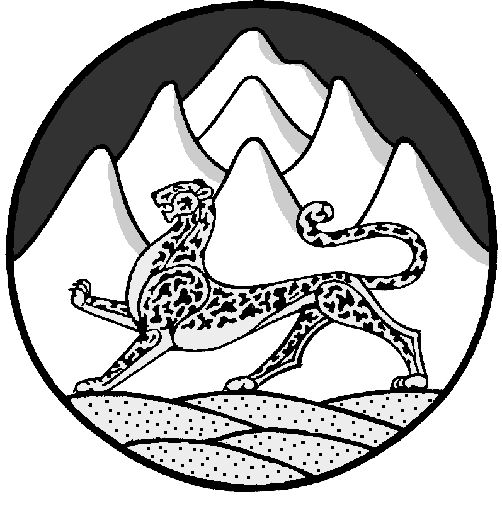 